Bus Timetables 2018/19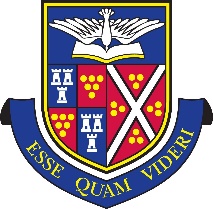 Wadebridge Bus ServiceChildren must be at the bus stop 5 minutes prior to the scheduled departure time.All timings are subject to traffic conditionsBus timings will be monitored and revised if necessary to ensure pupils arrive in school on time.AMMonday - FridayMonday - FridayWadebridge – TescoDeparting07.20St Columb InterchangeDeparting07.37Senior School – Old Sports HallArriving08.15PMMonday - ThursdayFridayPrep SchoolDeparting16:5015.45Senior School - Old Sports HallDeparting17.1516.05St Columb InterchangeArriving17.5016.35Wadebridge - TescoArriving18.0516.50